Je soussigné(e), demande à adhérer à l’ASPI : Le ou la soussigné(e), membre de l’ASPI, parraine la présente demande d’adhésion :L'adhésion implique le versement d’une cotisation annuelle (120 Euros en 2024), à régler sur appel. Votre demande sera visée par le conseil d’administration de l’ASPI. A l’acceptation vous serez informé(e) et invité(e) à acquitter la cotisation. Un identifiant permettant d’accéder à l’espace membre de l’ASPI vous sera communiqué et vous serez listé dans l’annuaire de l’ASPI.ENGAGEMENT : Si ma candidature est acceptée par le Conseil d'Administration, je prends l'engagement :d'acquitter ma cotisation annuelle dès réception de l’appel correspondant,de respecter les statuts de l'Association reproduits sur le site web de l’Association : www.aspi-asso.fr.Je sais que les membres de l’ASPI ou les organisations avec lesquelles ils pourraient être liés, n'ont pas le droit d'utiliser leur qualité d'adhérent à l’ASPI à titre d'en-tête ou de publicité. Cependant, cette qualité peut être mentionnée dans un dictionnaire biographique ou lors d'une présentation à l'occasion d'une conférence.Les informations recueillies dans le présent formulaire sont nécessaires pour votre adhésion à l’ASPI. Elles font l’objet d’un traitement informatique et sont destinées au secrétariat de l’association ainsi qu’aux annuaires des membres de l’ASPI accessibles aux membres, sur support papier ou électronique. En application des articles 39 et suivants de la loi du 6 janvier 1978 modifiée, vous bénéficiez d’un droit d’accès et de rectification aux informations qui vous concernent. Si vous souhaitez exercer ce droit et obtenir communication des informations vous concernant ou vous opposer à leur traitement par l’ASPI, veuillez vous adresser au Secrétariat de l’Association.FORMULAIRE D’ADHESION A L’ASPIA retourner scanné par courrier électronique à admission@aspi-asso.fr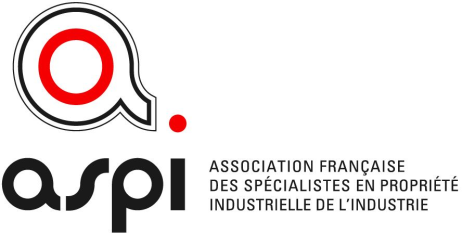 Nom :Prénom :Date de Naissance :Lieu de Naissance :Email :Téléphone :Nom de l’employeur :Télécopie :Adresse professionnelle :Adresse de facturation :Uniquement si différente de l’adresse du lieu de travailFonction exercée :Depuis le :Nombre total d’années d’expérience en rapport avec la propriété industrielle : Nombre total d’années d’expérience en rapport avec la propriété industrielle : Nombre total d’années d’expérience en rapport avec la propriété industrielle : Préciser ci-dessous le ou les employeur(s) et les principales tâches effectuéesPréciser ci-dessous le ou les employeur(s) et les principales tâches effectuéesPréciser ci-dessous le ou les employeur(s) et les principales tâches effectuéesPréciser ci-dessous le ou les employeur(s) et les principales tâches effectuéesInscrit sur la liste des personnes qualifiées en PI tenue par l’INPI (L.421-1CPI) :☐ OUI☐ NONInscrit sur la liste des mandataires européens agréés tenue par l’OEB :☐ OUI☐ NONTitulaire du diplôme délivré par le CEIPI :☐ OUI☐ NONAutres titres et diplômes de l’enseignement supérieur :Sauf pour les personnes inscrites sur l’une des listes mentionnées ci-dessus, fournir une copie du (des) diplôme(s) de l’enseignement supérieurJe certifie exactes toutes les informations portées ci-dessusJe certifie exactes toutes les informations portées ci-dessusJe certifie exactes toutes les informations portées ci-dessusJe certifie exactes toutes les informations portées ci-dessusFait àleSignature :ParrainNom :Signature :